САРАТОВСКАЯ ГОРОДСКАЯ ДУМАРЕШЕНИЕ25.06.2021 № 90-724г. СаратовО внесении изменений в решение Саратовской городской Думы от 29.01.2009 № 36-398 «О Положениях об администрациях районов муниципального образования «Город Саратов»В соответствии со статьей 24 Устава муниципального образования «Город Саратов»Саратовская городская ДумаРЕШИЛА:1. Внести в Приложения 1 - 6 к решению Саратовской городской Думы от 29.01.2009 № 36-398 «О Положениях об администрациях районов муниципального образования «Город Саратов» (с изменениями от 10.07.2009 № 42-503, 26.04.2012 № 13-151, 26.07.2013 № 26-304, 27.03.2014 № 34-380, 29.05.2014 № 36-403, 30.10.2014 № 40-456, 23.04.2015 № 45-519, 24.09.2015 № 50-555, от 27.12.2016 № 10-83, 28.03.2019 № 48-356, 25.07.2019 № 54-403, 24.12.2020 № 81-633, 26.02.2021 № 84-657, 26.02.2021 № 84-662, 16.04.2021 87-684) следующие изменения:1.1. Дополнить подпунктом 3.2.13 следующего содержания:«3.2.13. Участвует в мероприятиях по выявлению правообладателей ранее учтенных объектов недвижимости.». 2. Настоящее решение вступает в силу со дня его официального опубликования, но не ранее 29 июня  2021 года.Исполняющий полномочияпредседателяСаратовской городской Думы                                                А.А. СеребряковГлава муниципального образования «Город Саратов»                                                          М.А. Исаев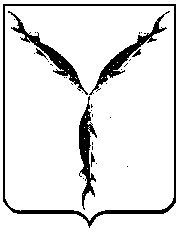 